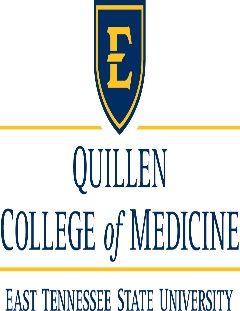 Graduate Medical EducationProposal for a New or Additional Training Site1.	State whether this is a proposal for an additional site or for relocation of an existing facility. Give the rationale for opening an additional or new site and the proposed date of implementation.2.	If this is a relocation from an existing site, explain whether the patient population will remain the same or the residents’ continuity experience will be interrupted.If this is a proposal for an additional site, explain how many and in what years of training residents will be assigned.3. Will the addition of this site have a negative impact on the program?  If so, explain.4. Will the addition of this site affect the number of funded positions for the program?  If so, explain.  Title of Program10-digit ACGME Program ID #Name of CenterAddressNumber of Residents that will be Assigned to this Site by PGY (e.g., 2-2-2)Name of Site DirectorList names of faculty who will precept trainees